?АРАР                                                                           РЕШЕНИЕ«20» май  2016 й.                                 № 48                                  «20» мая  2016 гО внесении изменений в Решение Совета сельского поселения Ишмурзинский сельсовет муниципального  района Баймакский район Республики Башкортостан №39 от 24.03.2016 г. «Об утверждении Правил землепользования и застройки   сельского поселения Ишмурзинский сельсовет муниципального района Баймакский район Республики Башкортостан»В целях приведения муниципального правового акта в соответствие с действующим законодательством, Совет сельского поселения Ишмурзинский сельсовет  муниципального района Баймакский район Республики Башкортостан решил:Внести следующие изменения в Правила землепользования и застройки   сельского поселения Ишмурзинский сельсовет муниципального района Баймакский район Республики Башкортостан (далее - Правила), утвержденные решением Совета сельского поселения Ишмурзинский сельсовет муниципального района Баймакский район Республики Башкортостан №39 от 24.03.2016 г.:В  пункте 6 статьи. 34  Правил  слова «не менее чем на два года»  заменить  словами «не менее чем на три года или при комплексном освоении земельных участков в целях жилищного строительства не менее чем на пять лет»;       2. Опубликовать настоящее решение на сайте сельского поселения Ишмурзинский сельсовет муниципального района Баймакский район Республики Башкортостан по адресу: www.ishmurza.ru.Глава сельского поселения                                                      Р.М.ИскужинБАШ?ОРТОСТАН РЕСПУБЛИКА№ЫБАЙМА? РАЙОНЫМУНИЦИПАЛЬ РАЙОНЫНЫ*ИШМЫР:А  АУЫЛ  СОВЕТЫАУЫЛ БИЛ»М»№ЕСОВЕТЫ453655, Байма7 районы, Ишмыр6а  ауылы, C.Игишев урамы,28Тел. 8(34751) 4-26-38ishmur-sp@yandex.ru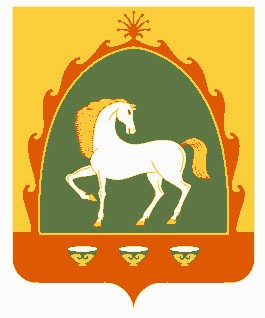  СОВЕТСЕЛЬСКОГО ПОСЕЛЕНИЯИШМУРЗИНСКИЙ  СЕЛЬСОВЕТМУНИЦИПАЛЬНОГО РАЙОНАБАЙМАКСКИЙ РАЙОНРЕСПУБЛИКА БАШКОРТОСТАН453655 , Баймакский  район,с.Ишмурзино, ул.С.Игишева,28Тел. 8(34751) 4-26-38ishmur-sp@yandex.ruИНН 0254010235    КПП 025401001     ОГРН 1060254005680ИНН 0254010235    КПП 025401001     ОГРН 1060254005680ИНН 0254010235    КПП 025401001     ОГРН 1060254005680